	Gambar : Analisis Instruksional mata kuliah Manajemen Agribisnis(Sub-CPMK yang terdapat pada setiap kotak pada gambar diatas ditulis kembali pada kolom kemampuan akhir yang diharapkan pada contoh format RPS)Catatan :   Capaian Pembelajaran Lulusan PRODI (CPL-PRODI) adalah kemampuan yang dimiliki oleh setiap lulusan PRODI yang merupakan internalisasi dari sikap (S), penguasaan pengetahuan (PP), ketrampilan umum (KU) dan ketrampilan khusus (KK) sesuai dengan jenjang prodinya yang diperoleh melalui proses pembelajaran.CP Mata kuliah (CPMK) adalah kemampuan yang dijabarkan secara spesifik dari CPL yang dibebankan pada mata kuliah, dan bersifat spesifik terhadap bahan kajian atau materi pembelajaran mata kuliah tersebut.Kemampuan akhir yang diharapkan (Sub-CPMK) adalah kemampuan yang dijabarkan secara spesifik dari CPMK yang dapat diukur atau diamati dan merupakan kemampuan akhir yang direncanakan pada tiap tahap pembelajaran, dan bersifat spesifik terhadap materi pembelajaran mata kuliah tersebut (diambil dari setiap pertemuan pada bagan analisis instruksional).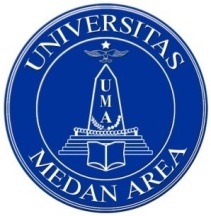 UNIVERSITAS MEDAN AREAFAKULTAS PERTANIANPROGRAM STUDI AGRIBISNISUNIVERSITAS MEDAN AREAFAKULTAS PERTANIANPROGRAM STUDI AGRIBISNISUNIVERSITAS MEDAN AREAFAKULTAS PERTANIANPROGRAM STUDI AGRIBISNISUNIVERSITAS MEDAN AREAFAKULTAS PERTANIANPROGRAM STUDI AGRIBISNISUNIVERSITAS MEDAN AREAFAKULTAS PERTANIANPROGRAM STUDI AGRIBISNISUNIVERSITAS MEDAN AREAFAKULTAS PERTANIANPROGRAM STUDI AGRIBISNISUNIVERSITAS MEDAN AREAFAKULTAS PERTANIANPROGRAM STUDI AGRIBISNISUNIVERSITAS MEDAN AREAFAKULTAS PERTANIANPROGRAM STUDI AGRIBISNISUNIVERSITAS MEDAN AREAFAKULTAS PERTANIANPROGRAM STUDI AGRIBISNISRENCANA PEMBELAJARAN SEMESTERRENCANA PEMBELAJARAN SEMESTERRENCANA PEMBELAJARAN SEMESTERRENCANA PEMBELAJARAN SEMESTERRENCANA PEMBELAJARAN SEMESTERRENCANA PEMBELAJARAN SEMESTERRENCANA PEMBELAJARAN SEMESTERRENCANA PEMBELAJARAN SEMESTERRENCANA PEMBELAJARAN SEMESTERRENCANA PEMBELAJARAN SEMESTERMATA KULIAH (MK)MATA KULIAH (MK)MATA KULIAH (MK)MATA KULIAH (MK)KODEKODEKODEBOBOT (sks)SEMESTERSEMESTERTgl. PenyusunanEtika BisnisEtika BisnisEtika BisnisEtika BisnisAGB 029AGB 029AGB 0292 SKSVV20-9-2018Pengembang RPSPengembang RPSPengembang RPSPengembang RPSKoordinator RMKKoordinator RMKKoordinator RMKKoordinator RMKKoordinator RMKKetua PRODIKetua PRODIProgram Studi AgribisnisProgram Studi AgribisnisProgram Studi AgribisnisProgram Studi AgribisnisProf. Dr. Ir. Yusniar Lubis, MMAProf. Dr. Ir. Yusniar Lubis, MMAProf. Dr. Ir. Yusniar Lubis, MMAProf. Dr. Ir. Yusniar Lubis, MMAProf. Dr. Ir. Yusniar Lubis, MMA                           Rahma Sari Siregar, SP., M.Si.                           Rahma Sari Siregar, SP., M.Si.Capaian Pembelajaran (CP)Capaian Pembelajaran (CP)CPL-PRODI         CPL-PRODI         Capaian Pembelajaran (CP)Capaian Pembelajaran (CP)Menjunjung tinggi nilai kemanusiaan dalam menjalankan tugas dalam pengelolaan dan pemanfaatan sumber daya hayati maupun lingkungannya berdasarkan agama, moral, dan etika. (S2) Berkontribusi dalam peningkatan mutu kehidupan bermasyarakat, berbangsa, bernegara, dan peradaban berdasarkan Pancasila (S3)Bekerjasama dan memiliki kepekaan sosial serta kepedulian terhadap maysarakat dan lingkungan (S6)Taat hukum dan disiplin dalam kehidupan bermasyarakat dan bernegara (S7)Menjukkan sikap bertanggungjawab atas pekerjaan di bidang keahliannya secara mandiri (s9)Menunjukkan sikap bertanggungjawab atas pekerjaan secara mandiri. (S10)Mampu menerapkan pemikiran logis, kritis, sistematis, dan inovatif dalam konteks pengembangan atau implementasi ilmu pengetahuan dan teknologi yang memperhatikan dan menerapkan nilai humaniora yang sesuai bidang keahliannya. (KU1)Mampu menunjukkan kinerja mandiri, bermutu, dan terukur. (KU2)Mampu mengkaji implikasi pengembangan atau implementasi ilmu pengetahuan dan teknologi yang memperhatikan dan menerapkan nilai humaniora sesuai dengan keahliannya berdasarkan kaidah, tatacara dan etika ilmiah dalam rangka menghasilkan solusi, gagasan, desain atau kritik seni. (KU3) Mampu melakukan proses evaluasi diri terhadap elompok kerja yang berada dibawah tanggungjawabnya, dan mampu mengelola pembelajaran secara mandiri (KU8)Menguasai teori dan konsep bisnis/kewirausahaan dan pengembangan masyarakat untuk pengambilan keputusan dan pemecahan masalah dalam bidang agribisnis pangan dan perkebunanMampu mengaplikasikan dan memanfaat IPTEKS dalam penyelesaian masalah dan mengambil keputusan yang tepat dengan menggunakan metode kuantitatif dan kualitatif, serta mampu merekomendasikan alternative solusi secara individu dan kelompok pada bidang agribisnis pangan dan perkebunan.Memiliki softskill dan tanggung jawab dalam mengaplikasikan IPTEKS bidang agribisnis pangan dan perkebunan di masyarakatMenjunjung tinggi nilai kemanusiaan dalam menjalankan tugas dalam pengelolaan dan pemanfaatan sumber daya hayati maupun lingkungannya berdasarkan agama, moral, dan etika. (S2) Berkontribusi dalam peningkatan mutu kehidupan bermasyarakat, berbangsa, bernegara, dan peradaban berdasarkan Pancasila (S3)Bekerjasama dan memiliki kepekaan sosial serta kepedulian terhadap maysarakat dan lingkungan (S6)Taat hukum dan disiplin dalam kehidupan bermasyarakat dan bernegara (S7)Menjukkan sikap bertanggungjawab atas pekerjaan di bidang keahliannya secara mandiri (s9)Menunjukkan sikap bertanggungjawab atas pekerjaan secara mandiri. (S10)Mampu menerapkan pemikiran logis, kritis, sistematis, dan inovatif dalam konteks pengembangan atau implementasi ilmu pengetahuan dan teknologi yang memperhatikan dan menerapkan nilai humaniora yang sesuai bidang keahliannya. (KU1)Mampu menunjukkan kinerja mandiri, bermutu, dan terukur. (KU2)Mampu mengkaji implikasi pengembangan atau implementasi ilmu pengetahuan dan teknologi yang memperhatikan dan menerapkan nilai humaniora sesuai dengan keahliannya berdasarkan kaidah, tatacara dan etika ilmiah dalam rangka menghasilkan solusi, gagasan, desain atau kritik seni. (KU3) Mampu melakukan proses evaluasi diri terhadap elompok kerja yang berada dibawah tanggungjawabnya, dan mampu mengelola pembelajaran secara mandiri (KU8)Menguasai teori dan konsep bisnis/kewirausahaan dan pengembangan masyarakat untuk pengambilan keputusan dan pemecahan masalah dalam bidang agribisnis pangan dan perkebunanMampu mengaplikasikan dan memanfaat IPTEKS dalam penyelesaian masalah dan mengambil keputusan yang tepat dengan menggunakan metode kuantitatif dan kualitatif, serta mampu merekomendasikan alternative solusi secara individu dan kelompok pada bidang agribisnis pangan dan perkebunan.Memiliki softskill dan tanggung jawab dalam mengaplikasikan IPTEKS bidang agribisnis pangan dan perkebunan di masyarakatMenjunjung tinggi nilai kemanusiaan dalam menjalankan tugas dalam pengelolaan dan pemanfaatan sumber daya hayati maupun lingkungannya berdasarkan agama, moral, dan etika. (S2) Berkontribusi dalam peningkatan mutu kehidupan bermasyarakat, berbangsa, bernegara, dan peradaban berdasarkan Pancasila (S3)Bekerjasama dan memiliki kepekaan sosial serta kepedulian terhadap maysarakat dan lingkungan (S6)Taat hukum dan disiplin dalam kehidupan bermasyarakat dan bernegara (S7)Menjukkan sikap bertanggungjawab atas pekerjaan di bidang keahliannya secara mandiri (s9)Menunjukkan sikap bertanggungjawab atas pekerjaan secara mandiri. (S10)Mampu menerapkan pemikiran logis, kritis, sistematis, dan inovatif dalam konteks pengembangan atau implementasi ilmu pengetahuan dan teknologi yang memperhatikan dan menerapkan nilai humaniora yang sesuai bidang keahliannya. (KU1)Mampu menunjukkan kinerja mandiri, bermutu, dan terukur. (KU2)Mampu mengkaji implikasi pengembangan atau implementasi ilmu pengetahuan dan teknologi yang memperhatikan dan menerapkan nilai humaniora sesuai dengan keahliannya berdasarkan kaidah, tatacara dan etika ilmiah dalam rangka menghasilkan solusi, gagasan, desain atau kritik seni. (KU3) Mampu melakukan proses evaluasi diri terhadap elompok kerja yang berada dibawah tanggungjawabnya, dan mampu mengelola pembelajaran secara mandiri (KU8)Menguasai teori dan konsep bisnis/kewirausahaan dan pengembangan masyarakat untuk pengambilan keputusan dan pemecahan masalah dalam bidang agribisnis pangan dan perkebunanMampu mengaplikasikan dan memanfaat IPTEKS dalam penyelesaian masalah dan mengambil keputusan yang tepat dengan menggunakan metode kuantitatif dan kualitatif, serta mampu merekomendasikan alternative solusi secara individu dan kelompok pada bidang agribisnis pangan dan perkebunan.Memiliki softskill dan tanggung jawab dalam mengaplikasikan IPTEKS bidang agribisnis pangan dan perkebunan di masyarakatMenjunjung tinggi nilai kemanusiaan dalam menjalankan tugas dalam pengelolaan dan pemanfaatan sumber daya hayati maupun lingkungannya berdasarkan agama, moral, dan etika. (S2) Berkontribusi dalam peningkatan mutu kehidupan bermasyarakat, berbangsa, bernegara, dan peradaban berdasarkan Pancasila (S3)Bekerjasama dan memiliki kepekaan sosial serta kepedulian terhadap maysarakat dan lingkungan (S6)Taat hukum dan disiplin dalam kehidupan bermasyarakat dan bernegara (S7)Menjukkan sikap bertanggungjawab atas pekerjaan di bidang keahliannya secara mandiri (s9)Menunjukkan sikap bertanggungjawab atas pekerjaan secara mandiri. (S10)Mampu menerapkan pemikiran logis, kritis, sistematis, dan inovatif dalam konteks pengembangan atau implementasi ilmu pengetahuan dan teknologi yang memperhatikan dan menerapkan nilai humaniora yang sesuai bidang keahliannya. (KU1)Mampu menunjukkan kinerja mandiri, bermutu, dan terukur. (KU2)Mampu mengkaji implikasi pengembangan atau implementasi ilmu pengetahuan dan teknologi yang memperhatikan dan menerapkan nilai humaniora sesuai dengan keahliannya berdasarkan kaidah, tatacara dan etika ilmiah dalam rangka menghasilkan solusi, gagasan, desain atau kritik seni. (KU3) Mampu melakukan proses evaluasi diri terhadap elompok kerja yang berada dibawah tanggungjawabnya, dan mampu mengelola pembelajaran secara mandiri (KU8)Menguasai teori dan konsep bisnis/kewirausahaan dan pengembangan masyarakat untuk pengambilan keputusan dan pemecahan masalah dalam bidang agribisnis pangan dan perkebunanMampu mengaplikasikan dan memanfaat IPTEKS dalam penyelesaian masalah dan mengambil keputusan yang tepat dengan menggunakan metode kuantitatif dan kualitatif, serta mampu merekomendasikan alternative solusi secara individu dan kelompok pada bidang agribisnis pangan dan perkebunan.Memiliki softskill dan tanggung jawab dalam mengaplikasikan IPTEKS bidang agribisnis pangan dan perkebunan di masyarakatMenjunjung tinggi nilai kemanusiaan dalam menjalankan tugas dalam pengelolaan dan pemanfaatan sumber daya hayati maupun lingkungannya berdasarkan agama, moral, dan etika. (S2) Berkontribusi dalam peningkatan mutu kehidupan bermasyarakat, berbangsa, bernegara, dan peradaban berdasarkan Pancasila (S3)Bekerjasama dan memiliki kepekaan sosial serta kepedulian terhadap maysarakat dan lingkungan (S6)Taat hukum dan disiplin dalam kehidupan bermasyarakat dan bernegara (S7)Menjukkan sikap bertanggungjawab atas pekerjaan di bidang keahliannya secara mandiri (s9)Menunjukkan sikap bertanggungjawab atas pekerjaan secara mandiri. (S10)Mampu menerapkan pemikiran logis, kritis, sistematis, dan inovatif dalam konteks pengembangan atau implementasi ilmu pengetahuan dan teknologi yang memperhatikan dan menerapkan nilai humaniora yang sesuai bidang keahliannya. (KU1)Mampu menunjukkan kinerja mandiri, bermutu, dan terukur. (KU2)Mampu mengkaji implikasi pengembangan atau implementasi ilmu pengetahuan dan teknologi yang memperhatikan dan menerapkan nilai humaniora sesuai dengan keahliannya berdasarkan kaidah, tatacara dan etika ilmiah dalam rangka menghasilkan solusi, gagasan, desain atau kritik seni. (KU3) Mampu melakukan proses evaluasi diri terhadap elompok kerja yang berada dibawah tanggungjawabnya, dan mampu mengelola pembelajaran secara mandiri (KU8)Menguasai teori dan konsep bisnis/kewirausahaan dan pengembangan masyarakat untuk pengambilan keputusan dan pemecahan masalah dalam bidang agribisnis pangan dan perkebunanMampu mengaplikasikan dan memanfaat IPTEKS dalam penyelesaian masalah dan mengambil keputusan yang tepat dengan menggunakan metode kuantitatif dan kualitatif, serta mampu merekomendasikan alternative solusi secara individu dan kelompok pada bidang agribisnis pangan dan perkebunan.Memiliki softskill dan tanggung jawab dalam mengaplikasikan IPTEKS bidang agribisnis pangan dan perkebunan di masyarakatMenjunjung tinggi nilai kemanusiaan dalam menjalankan tugas dalam pengelolaan dan pemanfaatan sumber daya hayati maupun lingkungannya berdasarkan agama, moral, dan etika. (S2) Berkontribusi dalam peningkatan mutu kehidupan bermasyarakat, berbangsa, bernegara, dan peradaban berdasarkan Pancasila (S3)Bekerjasama dan memiliki kepekaan sosial serta kepedulian terhadap maysarakat dan lingkungan (S6)Taat hukum dan disiplin dalam kehidupan bermasyarakat dan bernegara (S7)Menjukkan sikap bertanggungjawab atas pekerjaan di bidang keahliannya secara mandiri (s9)Menunjukkan sikap bertanggungjawab atas pekerjaan secara mandiri. (S10)Mampu menerapkan pemikiran logis, kritis, sistematis, dan inovatif dalam konteks pengembangan atau implementasi ilmu pengetahuan dan teknologi yang memperhatikan dan menerapkan nilai humaniora yang sesuai bidang keahliannya. (KU1)Mampu menunjukkan kinerja mandiri, bermutu, dan terukur. (KU2)Mampu mengkaji implikasi pengembangan atau implementasi ilmu pengetahuan dan teknologi yang memperhatikan dan menerapkan nilai humaniora sesuai dengan keahliannya berdasarkan kaidah, tatacara dan etika ilmiah dalam rangka menghasilkan solusi, gagasan, desain atau kritik seni. (KU3) Mampu melakukan proses evaluasi diri terhadap elompok kerja yang berada dibawah tanggungjawabnya, dan mampu mengelola pembelajaran secara mandiri (KU8)Menguasai teori dan konsep bisnis/kewirausahaan dan pengembangan masyarakat untuk pengambilan keputusan dan pemecahan masalah dalam bidang agribisnis pangan dan perkebunanMampu mengaplikasikan dan memanfaat IPTEKS dalam penyelesaian masalah dan mengambil keputusan yang tepat dengan menggunakan metode kuantitatif dan kualitatif, serta mampu merekomendasikan alternative solusi secara individu dan kelompok pada bidang agribisnis pangan dan perkebunan.Memiliki softskill dan tanggung jawab dalam mengaplikasikan IPTEKS bidang agribisnis pangan dan perkebunan di masyarakatMenjunjung tinggi nilai kemanusiaan dalam menjalankan tugas dalam pengelolaan dan pemanfaatan sumber daya hayati maupun lingkungannya berdasarkan agama, moral, dan etika. (S2) Berkontribusi dalam peningkatan mutu kehidupan bermasyarakat, berbangsa, bernegara, dan peradaban berdasarkan Pancasila (S3)Bekerjasama dan memiliki kepekaan sosial serta kepedulian terhadap maysarakat dan lingkungan (S6)Taat hukum dan disiplin dalam kehidupan bermasyarakat dan bernegara (S7)Menjukkan sikap bertanggungjawab atas pekerjaan di bidang keahliannya secara mandiri (s9)Menunjukkan sikap bertanggungjawab atas pekerjaan secara mandiri. (S10)Mampu menerapkan pemikiran logis, kritis, sistematis, dan inovatif dalam konteks pengembangan atau implementasi ilmu pengetahuan dan teknologi yang memperhatikan dan menerapkan nilai humaniora yang sesuai bidang keahliannya. (KU1)Mampu menunjukkan kinerja mandiri, bermutu, dan terukur. (KU2)Mampu mengkaji implikasi pengembangan atau implementasi ilmu pengetahuan dan teknologi yang memperhatikan dan menerapkan nilai humaniora sesuai dengan keahliannya berdasarkan kaidah, tatacara dan etika ilmiah dalam rangka menghasilkan solusi, gagasan, desain atau kritik seni. (KU3) Mampu melakukan proses evaluasi diri terhadap elompok kerja yang berada dibawah tanggungjawabnya, dan mampu mengelola pembelajaran secara mandiri (KU8)Menguasai teori dan konsep bisnis/kewirausahaan dan pengembangan masyarakat untuk pengambilan keputusan dan pemecahan masalah dalam bidang agribisnis pangan dan perkebunanMampu mengaplikasikan dan memanfaat IPTEKS dalam penyelesaian masalah dan mengambil keputusan yang tepat dengan menggunakan metode kuantitatif dan kualitatif, serta mampu merekomendasikan alternative solusi secara individu dan kelompok pada bidang agribisnis pangan dan perkebunan.Memiliki softskill dan tanggung jawab dalam mengaplikasikan IPTEKS bidang agribisnis pangan dan perkebunan di masyarakatMenjunjung tinggi nilai kemanusiaan dalam menjalankan tugas dalam pengelolaan dan pemanfaatan sumber daya hayati maupun lingkungannya berdasarkan agama, moral, dan etika. (S2) Berkontribusi dalam peningkatan mutu kehidupan bermasyarakat, berbangsa, bernegara, dan peradaban berdasarkan Pancasila (S3)Bekerjasama dan memiliki kepekaan sosial serta kepedulian terhadap maysarakat dan lingkungan (S6)Taat hukum dan disiplin dalam kehidupan bermasyarakat dan bernegara (S7)Menjukkan sikap bertanggungjawab atas pekerjaan di bidang keahliannya secara mandiri (s9)Menunjukkan sikap bertanggungjawab atas pekerjaan secara mandiri. (S10)Mampu menerapkan pemikiran logis, kritis, sistematis, dan inovatif dalam konteks pengembangan atau implementasi ilmu pengetahuan dan teknologi yang memperhatikan dan menerapkan nilai humaniora yang sesuai bidang keahliannya. (KU1)Mampu menunjukkan kinerja mandiri, bermutu, dan terukur. (KU2)Mampu mengkaji implikasi pengembangan atau implementasi ilmu pengetahuan dan teknologi yang memperhatikan dan menerapkan nilai humaniora sesuai dengan keahliannya berdasarkan kaidah, tatacara dan etika ilmiah dalam rangka menghasilkan solusi, gagasan, desain atau kritik seni. (KU3) Mampu melakukan proses evaluasi diri terhadap elompok kerja yang berada dibawah tanggungjawabnya, dan mampu mengelola pembelajaran secara mandiri (KU8)Menguasai teori dan konsep bisnis/kewirausahaan dan pengembangan masyarakat untuk pengambilan keputusan dan pemecahan masalah dalam bidang agribisnis pangan dan perkebunanMampu mengaplikasikan dan memanfaat IPTEKS dalam penyelesaian masalah dan mengambil keputusan yang tepat dengan menggunakan metode kuantitatif dan kualitatif, serta mampu merekomendasikan alternative solusi secara individu dan kelompok pada bidang agribisnis pangan dan perkebunan.Memiliki softskill dan tanggung jawab dalam mengaplikasikan IPTEKS bidang agribisnis pangan dan perkebunan di masyarakatCapaian Pembelajaran (CP)Capaian Pembelajaran (CP)CPMKCPMKCPMKCapaian Pembelajaran (CP)Capaian Pembelajaran (CP)Mampu memahami ruang lingkup etika bisnis dan moralitas dalam etika bisnis serta pendekatan etika bisnis dalam pengambilan keputusanMampu memahami CSR dan etika dalam MSDMMampu memahami dan menganalisis tindakan kejahatan dalam etika bisnis dan perlindungan konsumenMampu memahmi etika bisnis kaitannya dengan perusakan lingkunganMemahmi budaya dan etika diskriminasi pekerjaanMampu memahami ruang lingkup etika bisnis dan moralitas dalam etika bisnis serta pendekatan etika bisnis dalam pengambilan keputusanMampu memahami CSR dan etika dalam MSDMMampu memahami dan menganalisis tindakan kejahatan dalam etika bisnis dan perlindungan konsumenMampu memahmi etika bisnis kaitannya dengan perusakan lingkunganMemahmi budaya dan etika diskriminasi pekerjaanMampu memahami ruang lingkup etika bisnis dan moralitas dalam etika bisnis serta pendekatan etika bisnis dalam pengambilan keputusanMampu memahami CSR dan etika dalam MSDMMampu memahami dan menganalisis tindakan kejahatan dalam etika bisnis dan perlindungan konsumenMampu memahmi etika bisnis kaitannya dengan perusakan lingkunganMemahmi budaya dan etika diskriminasi pekerjaanMampu memahami ruang lingkup etika bisnis dan moralitas dalam etika bisnis serta pendekatan etika bisnis dalam pengambilan keputusanMampu memahami CSR dan etika dalam MSDMMampu memahami dan menganalisis tindakan kejahatan dalam etika bisnis dan perlindungan konsumenMampu memahmi etika bisnis kaitannya dengan perusakan lingkunganMemahmi budaya dan etika diskriminasi pekerjaanMampu memahami ruang lingkup etika bisnis dan moralitas dalam etika bisnis serta pendekatan etika bisnis dalam pengambilan keputusanMampu memahami CSR dan etika dalam MSDMMampu memahami dan menganalisis tindakan kejahatan dalam etika bisnis dan perlindungan konsumenMampu memahmi etika bisnis kaitannya dengan perusakan lingkunganMemahmi budaya dan etika diskriminasi pekerjaanMampu memahami ruang lingkup etika bisnis dan moralitas dalam etika bisnis serta pendekatan etika bisnis dalam pengambilan keputusanMampu memahami CSR dan etika dalam MSDMMampu memahami dan menganalisis tindakan kejahatan dalam etika bisnis dan perlindungan konsumenMampu memahmi etika bisnis kaitannya dengan perusakan lingkunganMemahmi budaya dan etika diskriminasi pekerjaanMampu memahami ruang lingkup etika bisnis dan moralitas dalam etika bisnis serta pendekatan etika bisnis dalam pengambilan keputusanMampu memahami CSR dan etika dalam MSDMMampu memahami dan menganalisis tindakan kejahatan dalam etika bisnis dan perlindungan konsumenMampu memahmi etika bisnis kaitannya dengan perusakan lingkunganMemahmi budaya dan etika diskriminasi pekerjaanMampu memahami ruang lingkup etika bisnis dan moralitas dalam etika bisnis serta pendekatan etika bisnis dalam pengambilan keputusanMampu memahami CSR dan etika dalam MSDMMampu memahami dan menganalisis tindakan kejahatan dalam etika bisnis dan perlindungan konsumenMampu memahmi etika bisnis kaitannya dengan perusakan lingkunganMemahmi budaya dan etika diskriminasi pekerjaanDiskripsi Singkat MKDiskripsi Singkat MKBerkaitan dengan praktek manajemen perusahaan dan perkembangan karir seseorang, etika bisnis membahas banyak kaidah normatif . namun penyampaian nilai-nilai etis dalam bisnis juga bisa bersifat deskriftif dengan membahas berbagai kasus nyata hubungan industrial. Maka pembahasan mengenai etika bisnis dalam kuliah akan menyangkut nilai-nilai sosial yang bersifat non ekonomis seperti kode etik bisnis, tanggung jawab sosial perusahaan (corporate social responsibility), hingga perdebatan mengenai nilai-nilai dasar perusahaan yang terdapat dalam pertimbangan –pertimbangan etika bisnis seperti tanggung jawab pelaku industri terhadap lingkungan persaingan yang sehat antar perusahaan dan sebagainyaBerkaitan dengan praktek manajemen perusahaan dan perkembangan karir seseorang, etika bisnis membahas banyak kaidah normatif . namun penyampaian nilai-nilai etis dalam bisnis juga bisa bersifat deskriftif dengan membahas berbagai kasus nyata hubungan industrial. Maka pembahasan mengenai etika bisnis dalam kuliah akan menyangkut nilai-nilai sosial yang bersifat non ekonomis seperti kode etik bisnis, tanggung jawab sosial perusahaan (corporate social responsibility), hingga perdebatan mengenai nilai-nilai dasar perusahaan yang terdapat dalam pertimbangan –pertimbangan etika bisnis seperti tanggung jawab pelaku industri terhadap lingkungan persaingan yang sehat antar perusahaan dan sebagainyaBerkaitan dengan praktek manajemen perusahaan dan perkembangan karir seseorang, etika bisnis membahas banyak kaidah normatif . namun penyampaian nilai-nilai etis dalam bisnis juga bisa bersifat deskriftif dengan membahas berbagai kasus nyata hubungan industrial. Maka pembahasan mengenai etika bisnis dalam kuliah akan menyangkut nilai-nilai sosial yang bersifat non ekonomis seperti kode etik bisnis, tanggung jawab sosial perusahaan (corporate social responsibility), hingga perdebatan mengenai nilai-nilai dasar perusahaan yang terdapat dalam pertimbangan –pertimbangan etika bisnis seperti tanggung jawab pelaku industri terhadap lingkungan persaingan yang sehat antar perusahaan dan sebagainyaBerkaitan dengan praktek manajemen perusahaan dan perkembangan karir seseorang, etika bisnis membahas banyak kaidah normatif . namun penyampaian nilai-nilai etis dalam bisnis juga bisa bersifat deskriftif dengan membahas berbagai kasus nyata hubungan industrial. Maka pembahasan mengenai etika bisnis dalam kuliah akan menyangkut nilai-nilai sosial yang bersifat non ekonomis seperti kode etik bisnis, tanggung jawab sosial perusahaan (corporate social responsibility), hingga perdebatan mengenai nilai-nilai dasar perusahaan yang terdapat dalam pertimbangan –pertimbangan etika bisnis seperti tanggung jawab pelaku industri terhadap lingkungan persaingan yang sehat antar perusahaan dan sebagainyaBerkaitan dengan praktek manajemen perusahaan dan perkembangan karir seseorang, etika bisnis membahas banyak kaidah normatif . namun penyampaian nilai-nilai etis dalam bisnis juga bisa bersifat deskriftif dengan membahas berbagai kasus nyata hubungan industrial. Maka pembahasan mengenai etika bisnis dalam kuliah akan menyangkut nilai-nilai sosial yang bersifat non ekonomis seperti kode etik bisnis, tanggung jawab sosial perusahaan (corporate social responsibility), hingga perdebatan mengenai nilai-nilai dasar perusahaan yang terdapat dalam pertimbangan –pertimbangan etika bisnis seperti tanggung jawab pelaku industri terhadap lingkungan persaingan yang sehat antar perusahaan dan sebagainyaBerkaitan dengan praktek manajemen perusahaan dan perkembangan karir seseorang, etika bisnis membahas banyak kaidah normatif . namun penyampaian nilai-nilai etis dalam bisnis juga bisa bersifat deskriftif dengan membahas berbagai kasus nyata hubungan industrial. Maka pembahasan mengenai etika bisnis dalam kuliah akan menyangkut nilai-nilai sosial yang bersifat non ekonomis seperti kode etik bisnis, tanggung jawab sosial perusahaan (corporate social responsibility), hingga perdebatan mengenai nilai-nilai dasar perusahaan yang terdapat dalam pertimbangan –pertimbangan etika bisnis seperti tanggung jawab pelaku industri terhadap lingkungan persaingan yang sehat antar perusahaan dan sebagainyaBerkaitan dengan praktek manajemen perusahaan dan perkembangan karir seseorang, etika bisnis membahas banyak kaidah normatif . namun penyampaian nilai-nilai etis dalam bisnis juga bisa bersifat deskriftif dengan membahas berbagai kasus nyata hubungan industrial. Maka pembahasan mengenai etika bisnis dalam kuliah akan menyangkut nilai-nilai sosial yang bersifat non ekonomis seperti kode etik bisnis, tanggung jawab sosial perusahaan (corporate social responsibility), hingga perdebatan mengenai nilai-nilai dasar perusahaan yang terdapat dalam pertimbangan –pertimbangan etika bisnis seperti tanggung jawab pelaku industri terhadap lingkungan persaingan yang sehat antar perusahaan dan sebagainyaBerkaitan dengan praktek manajemen perusahaan dan perkembangan karir seseorang, etika bisnis membahas banyak kaidah normatif . namun penyampaian nilai-nilai etis dalam bisnis juga bisa bersifat deskriftif dengan membahas berbagai kasus nyata hubungan industrial. Maka pembahasan mengenai etika bisnis dalam kuliah akan menyangkut nilai-nilai sosial yang bersifat non ekonomis seperti kode etik bisnis, tanggung jawab sosial perusahaan (corporate social responsibility), hingga perdebatan mengenai nilai-nilai dasar perusahaan yang terdapat dalam pertimbangan –pertimbangan etika bisnis seperti tanggung jawab pelaku industri terhadap lingkungan persaingan yang sehat antar perusahaan dan sebagainyaBerkaitan dengan praktek manajemen perusahaan dan perkembangan karir seseorang, etika bisnis membahas banyak kaidah normatif . namun penyampaian nilai-nilai etis dalam bisnis juga bisa bersifat deskriftif dengan membahas berbagai kasus nyata hubungan industrial. Maka pembahasan mengenai etika bisnis dalam kuliah akan menyangkut nilai-nilai sosial yang bersifat non ekonomis seperti kode etik bisnis, tanggung jawab sosial perusahaan (corporate social responsibility), hingga perdebatan mengenai nilai-nilai dasar perusahaan yang terdapat dalam pertimbangan –pertimbangan etika bisnis seperti tanggung jawab pelaku industri terhadap lingkungan persaingan yang sehat antar perusahaan dan sebagainyaDosen pengampuDosen pengampuProf. Dr. Ir. Yusniar Lubis, MMA Irada Sinta, SP., M.SiProf. Dr. Ir. Yusniar Lubis, MMA Irada Sinta, SP., M.SiProf. Dr. Ir. Yusniar Lubis, MMA Irada Sinta, SP., M.SiProf. Dr. Ir. Yusniar Lubis, MMA Irada Sinta, SP., M.SiProf. Dr. Ir. Yusniar Lubis, MMA Irada Sinta, SP., M.SiProf. Dr. Ir. Yusniar Lubis, MMA Irada Sinta, SP., M.SiProf. Dr. Ir. Yusniar Lubis, MMA Irada Sinta, SP., M.SiProf. Dr. Ir. Yusniar Lubis, MMA Irada Sinta, SP., M.SiProf. Dr. Ir. Yusniar Lubis, MMA Irada Sinta, SP., M.SiMatakuliah syarat  Matakuliah syarat  Mg Ke-Kemampuan Akhir yang diharapkan (Sub-CPMK)Materi/ Bahan KajianMetode PembelajaranWaktuPengalaman Belajar MahasiswaKriteria dan Indikator PenilaianBobot Nilai (%)(1)(2)(3)(4)(5)(6)(7)(8)1 dan 2Mahasiswa mampu menjelaskan ruang lingkup etika bisnis dan moralitas dalam etika bisnisDefinisi etika, peranan etika dalam bisnis, sasaran dan ruang lingkup etika bisnisDefinisi moralitas, moralitas dalam dan etika bisnis, moralitas dan bisnis1.Kuliah dan diskusi2 x 100 menitTugas 1: menyusun ringkasan tentang etika bisnis dan moralitas dalam etika bisnisIndikator: ketepatan menjelaskan memahami ruang lingkup etika bisnis dan moralitas dalam etika bisnisKriteria penilaian:ketepatan &penguasaan, Penilaian bentuk non-test : tulisan makalah 10%3 dan 4Mahasiswa mampu menjelaskan dan memahami pendekatan etika bisnis dalam pengambilan keputusan dan good corporate governance dalam bisnis dan penerapannyaDefinisi pengambilan keputusan, tahap-tahap pengambilan keputusan, pendekatan etika bisnis dalam pengambilan keputusanDefinisi Good Corporate Governance, Pengertian Stakeholders, Etika Bisnis dan Konsep Good Corporate Governance1.Kuliah dan diskusi2. presentasi2 x 50 menit2 x 50 menitTugas 2: menyusun makalah dan menjelaskan dan memahami pendekatan etika bisnis dalam pengambilan keputusan dan good corporate governance dalam bisnis dan penerapannya ( 2 x 60 menit) Tugas 3 : menjawab dan membahas kasusIndikator:ketepatan menjelaskan dan menjawab kasusKriteria penilaian: ketepatan, komunikatif dan penguasaanPenilaian bentuk non test:  ringkasan tulisan makalah dan presentasi 20%Mg Ke-Kemampuan Akhir yang diharapkan (Sub-CPMK)Materi/ Bahan KajianMetode PembelajaranWaktuPengalaman Belajar MahasiswaKriteria dan Indikator PenilaianBobot Nilai (%)(1)(2)(3)(4)(5)(6)(7)(8)5Mahasiswa mampu menjelaskan dan memahami etika dalam pengelolaan sumberdaya manusiaFungsi MSDM, tujuan MSDM, peran etika bisnis dalam MSDM, perencanaan strategi konsep etika, implementasi konsep etika SDM, integrasi konsep etika dengan fungsi MSDM1.Kuliah dan diskusi2. Presentasi2 x 50 menitTugas 4: membuat paper dan menjelaskan etika dalam pengelolaan SDM serta mengidentifikasi masalah-masalah hukum dan etika dalam MSDMIndikator:ketepatan menjelaskan dan mengidentifikasiKriteria penilaian: ketepatan, komunikatif dan penguasaanPenilaian bentuk non test:  ringkasan tulisan makalah dan presentasi10%6 dan 7 Mahasiswa mampu memahami etika bisnis dan Corporate Social Responsibility (CSR)Definisi CSR, perusahaan dan prinsip CSR, manfaat CSR, indikator CSR dan model penerapan di Indoensia, CSR dan pembangunan ekonomi berkelanjutan, CSR dan ISO, etika bisnis dan CSR pada perusahaan pertambangan, persamasalahan dalam bidang CSR1.Kuliah dan diskusi2. Presentasi2 x 50 menit2 x 50 menitTugas 5 : menyusun makalah dan menjelaskan etika bisnis dan CSR sera mengidentifikasi masalah dalam bidang CSRIndikator:ketepatan menjelaskan dan mengidentifikasiKriteria penilaian: ketepatan, komunikatif dan penguasaanPenilaian bentuk non test:  ringkasan tulisan makalah dan presentasi10%Mg Ke-Kemampuan Akhir yang diharapkan (Sub-CPMK)Materi/ Bahan KajianMetode PembelajaranWaktuPengalaman Belajar MahasiswaKriteria dan Indikator PenilaianBobot Nilai (%)(1)(2)(3)(4)(5)(6)(7)(8)8Evaluasi Tengah SemesterEvaluasi Tengah SemesterEvaluasi Tengah SemesterEvaluasi Tengah SemesterEvaluasi Tengah SemesterEvaluasi Tengah Semester0 %9 dan 10Mahasiswa mampu menjelaskan dan memahami bisnis dan perlindungan konsumen serta tindakan Fraud sebagai pelanggaran dalam etika bisnisHubungan produsen dan konsumen, gerakan konsumen, definisi fraud, etika bisnis dan fraud, definisi resiko fraud, bentuk-betuk fraud, sebab-sebab fraud bisa terjadiKuliah dan diskusiPresentasi2 x 50 menit2 x 50 menitTugas 6: menyusun makalah, memahami dan menjelaskan bisnis dan perlindungan konsumen serta tindakan fraud, mengidentifikasi sebab-sebab fraud bisa terjadiIndikator:ketepatan menjelaskan dan mengidentifikasiKriteria penilaian: ketepatan, komunikatif dan penguasaanPenilaian bentuk non test:  ringkasan tulisan makalah dan presentasi10%11Mahasiswa mampu memahami dan menjelaskan etika bisnis dalam ruang lingkup agribisnis Konsep dan etika agribisnis pada keseluruhan sistem agribisnis yang terjadi pada subsistem hulu, onfarm, hilir dan penunjangKuliah dan diskusi presentasi2 x 50 menitTugas 7: menyusun makalah, memahami dan menjelaskan konsep dan etika agribisnis pada setiap subsistemIndikator:ketepatan menjelaskan dan mengidentifikasiKriteria penilaian: ketepatan, komunikatif dan penguasaanPenilaian bentuk non test:  ringkasan tulisan makalah dan presentasi10%Mg Ke-Kemampuan Akhir yang diharapkan (Sub-CPMK)Materi/ Bahan KajianMetode PembelajaranWaktuPengalaman Belajar MahasiswaKriteria dan Indikator PenilaianBobot Nilai (%)(1)(2)(3)(4)(5)(6)(7)(8)12Pemahaman etika bisnsi dan perusakan lingkunganDefinisi lingkungan, definisi resiko lingkungan, pengaruh resiko linngkungan terhadap perusahaan, Solusi dalam Menyelesaikan Masalah Resiko Perusakan Lingkungan.Kuliah diskusiPresentasi2 x 50 menit Tugas 8: menyusun makalah dan presentasi tentang etika bisnis dan lingkunganIndikator:ketepatan menjelaskan dan mengidentifikasiKriteria penilaian: ketepatan, komunikatif dan penguasaanPenilaian bentuk non test:  ringkasan tulisan makalah dan presentasi10%13Mahasiswa memahami budaya dan etika bisnisDefinisi budaya, budaya dan etika bisnis, definisi budaya organisasi, pengaruh budaya dalam mendorong pembentukan manajemen kinerja, budaya perusahaan, budaya global dan produk global,Kuliah, diskusi presentasi2 x 50menitTugas 9 : menjelaskan budaya dan etika bisnis serrta mengidentifikasi pengaruh budaya dalam mendorong pembentukan manajemen kinerjaIndikator:ketepatan menjelaskan dan mengidentifikasiKriteria penilaian: ketepatan, komunikatif dan penguasaanPenilaian bentuk non test:  ringkasan tulisan makalah dan presentasi10%Mg Ke-Kemampuan Akhir yang diharapkan (Sub-CPMK)Materi/ Bahan KajianMetode PembelajaranWaktuPengalaman Belajar MahasiswaKriteria dan Indikator PenilaianBobot Nilai (%)(1)(2)(3)(4)(5)(6)(7)(8)14 dan15Mahasiswa mampu memahami etika diskriminasi pekerjaan, Earnings Management, Insider Trading Sifat diskriminasi pekerjaan, tingkat diskriminasi, diskriminasi : utilitas, hak dan kewajiban, praktik diskriminasi, tindakan afirmatifDefinisi Earnings Management, Insider Trading, Earnings management dan tindakan kecurangan, Faktor yang menyebabkan suatu perusahaan melakukan earnings management, Definisi Insider Trading, Tindakan Insider Trading yang dilarang dalam Undang-Undang Pasar Modal, Earnings Management dan Insider Trading dalam Perspektif Etika BisnisKuliah, diskusiPresentasi2 x 50Menit2 x 50 menitTugas 10: Menyusun makalah dan mengidentifikasi aksi dan tindakan di pasar modal yang melanggar etika bisnisIndikator:ketepatan menjelaskan dan mengidentifikasiKriteria penilaian: ketepatan, kesesuaian, dan penguasaan serta komunikatifPenilaian bentuk non test:  ringkasan, tulisan makalah dan presentase10%16Evaluasi Akhir SemesterEvaluasi Akhir SemesterEvaluasi Akhir SemesterEvaluasi Akhir SemesterEvaluasi Akhir SemesterEvaluasi Akhir Semester0 %Referensi:Arijanto. A. 2012. Etika Bisnis Bagi Pelaku Bisnis. Jakarta : Raja Grafindo PersadaBertens. K. 2000. Pengantar Etika Bisnis. KanisiusAgoes. S. Etika Bisnis dan Profesi. Salemba EmpatLubis. Y., S. L. 2018. Etika Agribisnis Sebuah Pengantar. Lagood’s Publishing Suyanto. D.,H.W. 2014. Etika Bisnis. CAPSReferensi:Arijanto. A. 2012. Etika Bisnis Bagi Pelaku Bisnis. Jakarta : Raja Grafindo PersadaBertens. K. 2000. Pengantar Etika Bisnis. KanisiusAgoes. S. Etika Bisnis dan Profesi. Salemba EmpatLubis. Y., S. L. 2018. Etika Agribisnis Sebuah Pengantar. Lagood’s Publishing Suyanto. D.,H.W. 2014. Etika Bisnis. CAPSReferensi:Arijanto. A. 2012. Etika Bisnis Bagi Pelaku Bisnis. Jakarta : Raja Grafindo PersadaBertens. K. 2000. Pengantar Etika Bisnis. KanisiusAgoes. S. Etika Bisnis dan Profesi. Salemba EmpatLubis. Y., S. L. 2018. Etika Agribisnis Sebuah Pengantar. Lagood’s Publishing Suyanto. D.,H.W. 2014. Etika Bisnis. CAPSReferensi:Arijanto. A. 2012. Etika Bisnis Bagi Pelaku Bisnis. Jakarta : Raja Grafindo PersadaBertens. K. 2000. Pengantar Etika Bisnis. KanisiusAgoes. S. Etika Bisnis dan Profesi. Salemba EmpatLubis. Y., S. L. 2018. Etika Agribisnis Sebuah Pengantar. Lagood’s Publishing Suyanto. D.,H.W. 2014. Etika Bisnis. CAPSReferensi:Arijanto. A. 2012. Etika Bisnis Bagi Pelaku Bisnis. Jakarta : Raja Grafindo PersadaBertens. K. 2000. Pengantar Etika Bisnis. KanisiusAgoes. S. Etika Bisnis dan Profesi. Salemba EmpatLubis. Y., S. L. 2018. Etika Agribisnis Sebuah Pengantar. Lagood’s Publishing Suyanto. D.,H.W. 2014. Etika Bisnis. CAPSReferensi:Arijanto. A. 2012. Etika Bisnis Bagi Pelaku Bisnis. Jakarta : Raja Grafindo PersadaBertens. K. 2000. Pengantar Etika Bisnis. KanisiusAgoes. S. Etika Bisnis dan Profesi. Salemba EmpatLubis. Y., S. L. 2018. Etika Agribisnis Sebuah Pengantar. Lagood’s Publishing Suyanto. D.,H.W. 2014. Etika Bisnis. CAPSReferensi:Arijanto. A. 2012. Etika Bisnis Bagi Pelaku Bisnis. Jakarta : Raja Grafindo PersadaBertens. K. 2000. Pengantar Etika Bisnis. KanisiusAgoes. S. Etika Bisnis dan Profesi. Salemba EmpatLubis. Y., S. L. 2018. Etika Agribisnis Sebuah Pengantar. Lagood’s Publishing Suyanto. D.,H.W. 2014. Etika Bisnis. CAPSReferensi:Arijanto. A. 2012. Etika Bisnis Bagi Pelaku Bisnis. Jakarta : Raja Grafindo PersadaBertens. K. 2000. Pengantar Etika Bisnis. KanisiusAgoes. S. Etika Bisnis dan Profesi. Salemba EmpatLubis. Y., S. L. 2018. Etika Agribisnis Sebuah Pengantar. Lagood’s Publishing Suyanto. D.,H.W. 2014. Etika Bisnis. CAPS